День недели№ВремяГМУ -12-1 (ГМУ)ГМУ -12-1 (ГМУ)ГМУ -12-1 (ГМУ)СКС -12-1 (СКС)СКС -12-1 (СКС)СКС -12-1 (СКС)СКС -12-1 (СКС)СКС -12-1 (СКС)СКС -12-2 (Марк)СКС -12-2 (Марк)СКС -12-2 (СКС - Упр. серв. в соц.сф. и ЖКХ)СКС -12-2 (СКС - Упр. серв. в соц.сф. и ЖКХ)СКС -12-2 (СКС - Упр. серв. в соц.сф. и ЖКХ)СКС -12-2 (СКС - Упр. серв. в соц.сф. и ЖКХ)СКС -12-2 (СКС - Упр. серв. в соц.сф. и ЖКХ)УиА -12-2 (УИА - Бух.учёт на предпр.)УиА -12-2 (УИА - Бух.учёт на предпр.)Э -12-2 (МБ - Управленческая деят-ть)Э -12-2 (МБ - Управленческая деят-ть)Э -12-2 (МБ - Управленческая деят-ть)Э -12-2 (МБ - Управленческая деят-ть)Э -12-2 (Э)Понедельник19:00 - 9:509:55 - 10:45Государственное регулирование экономикиПрактика4 корпус, 217ВакансияГосударственное регулирование экономикиПрактика4 корпус, 217ВакансияГосударственное регулирование экономикиПрактика4 корпус, 217ВакансияПоведение потребителейПрактика4 корпус, 230Препод.  Каракчиева Л ОПоведение потребителейПрактика4 корпус, 230Препод.  Каракчиева Л ОПоведение потребителейПрактика4 корпус, 230Препод.  Каракчиева Л ОКураторские часы  4 корпус, 322 Нетовканная Н.А.  Кураторские часы  4 корпус, 322 Нетовканная Н.А.  Кураторские часы  4 корпус, 322 Нетовканная Н.А.  Инновационный менеджментЛекция4 корпус, 205Ст. препод.  Аубакирова М АИнновационный менеджментЛекция4 корпус, 205Ст. препод.  Аубакирова М АИнновационный менеджментЛекция4 корпус, 205Ст. препод.  Аубакирова М АИнновационный менеджментЛекция4 корпус, 205Ст. препод.  Аубакирова М АПонедельник19:00 - 9:509:55 - 10:45Государственное регулирование экономикиПрактика4 корпус, 217ВакансияГосударственное регулирование экономикиПрактика4 корпус, 217ВакансияГосударственное регулирование экономикиПрактика4 корпус, 217ВакансияПоведение потребителейПрактика4 корпус, 230Препод.  Каракчиева Л ОПоведение потребителейПрактика4 корпус, 230Препод.  Каракчиева Л ОПоведение потребителейПрактика4 корпус, 230Препод.  Каракчиева Л ОКураторские часы  4 корпус, 322 Нетовканная Н.А.  Кураторские часы  4 корпус, 322 Нетовканная Н.А.  Кураторские часы  4 корпус, 322 Нетовканная Н.А.  Инновационный менеджментЛекция4 корпус, 205Ст. препод.  Аубакирова М АИнновационный менеджментЛекция4 корпус, 205Ст. препод.  Аубакирова М АИнновационный менеджментЛекция4 корпус, 205Ст. препод.  Аубакирова М АИнновационный менеджментЛекция4 корпус, 205Ст. препод.  Аубакирова М АУправленческий учетПрактика4 корпус, 303Ст. препод.  Казакова Г НПонедельник19:00 - 9:509:55 - 10:45Государственное регулирование экономикиПрактика4 корпус, 217ВакансияГосударственное регулирование экономикиПрактика4 корпус, 217ВакансияГосударственное регулирование экономикиПрактика4 корпус, 217ВакансияКураторские часы  4 корпус, 322 Нетовканная Н.А.  Кураторские часы  4 корпус, 322 Нетовканная Н.А.  Кураторские часы  4 корпус, 322 Нетовканная Н.А.  Инновационный менеджментЛекция4 корпус, 205Ст. препод.  Аубакирова М АИнновационный менеджментЛекция4 корпус, 205Ст. препод.  Аубакирова М АИнновационный менеджментЛекция4 корпус, 205Ст. препод.  Аубакирова М АИнновационный менеджментЛекция4 корпус, 205Ст. препод.  Аубакирова М АУправленческий учетПрактика4 корпус, 303Ст. препод.  Казакова Г НПонедельник210:55 - 11:4511:50 - 12:40Финансовый менеджментПрактика4 корпус, 217Препод.  Кадрина А МФинансовый менеджментПрактика4 корпус, 217Препод.  Кадрина А МФинансовый менеджментПрактика4 корпус, 217Препод.  Кадрина А МРеклама в СКСЛекция4 корпус, 205Ст. препод.  Кошмаганбетова Ж БРеклама в СКСЛекция4 корпус, 205Ст. препод.  Кошмаганбетова Ж БРеклама в СКСЛекция4 корпус, 205Ст. препод.  Кошмаганбетова Ж БРеклама в СКСЛекция4 корпус, 205Ст. препод.  Кошмаганбетова Ж БРеклама в СКСЛекция4 корпус, 205Ст. препод.  Кошмаганбетова Ж БНалогообл. в сфере услугЛекция4 корпус, 230Доцент Бакирова А ННалогообл. в сфере услугЛекция4 корпус, 230Доцент Бакирова А ННалогообл. в сфере услугЛекция4 корпус, 230Доцент Бакирова А НБухгалтерский учет и аудитЛекция4 корпус, 326Ст. препод.  Суворина В МБухгалтерский учет и аудитЛекция4 корпус, 326Ст. препод.  Суворина В МБухгалтерский учет и аудитЛекция4 корпус, 326Ст. препод.  Суворина В МДеньги,кредит,банкиЛекция4 корпус, 309Ст. препод.  Хабибулина Т ВДеньги,кредит,банкиЛекция4 корпус, 309Ст. препод.  Хабибулина Т ВДеньги,кредит,банкиЛекция4 корпус, 309Ст. препод.  Хабибулина Т В                        Бизнес-планированиеПрактика4 корпус, 207Ст. препод.  Байкенова Д Х                        Бизнес-планированиеПрактика4 корпус, 207Ст. препод.  Байкенова Д Х                        Бизнес-планированиеПрактика4 корпус, 207Ст. препод.  Байкенова Д Х                        Бизнес-планированиеПрактика4 корпус, 207Ст. препод.  Байкенова Д ХУправленческий учетЛекция4 корпус, 303Ст. препод.  Казакова Г НПонедельник210:55 - 11:4511:50 - 12:40Государственное регулирование экономикиПрактика4 корпус, 217ВакансияГосударственное регулирование экономикиПрактика4 корпус, 217ВакансияГосударственное регулирование экономикиПрактика4 корпус, 217ВакансияУправление персоналом в СКСПрактика4 корпус, 212Ст. препод.  Кошмаганбетова Ж БУправление персоналом в СКСПрактика4 корпус, 212Ст. препод.  Кошмаганбетова Ж БУправление персоналом в СКСПрактика4 корпус, 212Ст. препод.  Кошмаганбетова Ж БУправление персоналом в СКСПрактика4 корпус, 212Ст. препод.  Кошмаганбетова Ж БУправление персоналом в СКСПрактика4 корпус, 212Ст. препод.  Кошмаганбетова Ж БНалогообл. в сфере услугЛекция4 корпус, 230Доцент Бакирова А ННалогообл. в сфере услугЛекция4 корпус, 230Доцент Бакирова А ННалогообл. в сфере услугЛекция4 корпус, 230Доцент Бакирова А НБухгалтерский учет и аудитЛекция4 корпус, 326Ст. препод.  Суворина В МБухгалтерский учет и аудитЛекция4 корпус, 326Ст. препод.  Суворина В МБухгалтерский учет и аудитЛекция4 корпус, 326Ст. препод.  Суворина В МДеньги,кредит,банкиЛекция4 корпус, 309Ст. препод.  Хабибулина Т ВДеньги,кредит,банкиЛекция4 корпус, 309Ст. препод.  Хабибулина Т ВДеньги,кредит,банкиЛекция4 корпус, 309Ст. препод.  Хабибулина Т ВИнновационный менеджментПрактика4 корпус, 205Ст. препод.  Аубакирова М АИнновационный менеджментПрактика4 корпус, 205Ст. препод.  Аубакирова М АИнновационный менеджментПрактика4 корпус, 205Ст. препод.  Аубакирова М АИнновационный менеджментПрактика4 корпус, 205Ст. препод.  Аубакирова М АУправленческий учетЛекция4 корпус, 303Ст. препод.  Казакова Г НПонедельник313:10 - 14:0014:05 - 14:55Кураторские часы  4 корпус, 226  Кадрина А.М.   Кураторские часы  4 корпус, 226  Кадрина А.М.   Кураторские часы  4 корпус, 226  Кадрина А.М.   Инвест. деят-сть в сфере услугЛекция4 корпус, 205Ст. препод.  Байкенова Д ХИнвест. деят-сть в сфере услугЛекция4 корпус, 205Ст. препод.  Байкенова Д ХИнвест. деят-сть в сфере услугЛекция4 корпус, 205Ст. препод.  Байкенова Д ХИнвест. деят-сть в сфере услугЛекция4 корпус, 205Ст. препод.  Байкенова Д ХИнвест. деят-сть в сфере услугЛекция4 корпус, 205Ст. препод.  Байкенова Д ХБухгалтерский учет и аудитПрактика4 корпус, 320Ст. препод.  Суворина В МБухгалтерский учет и аудитПрактика4 корпус, 320Ст. препод.  Суворина В МБухгалтерский учет и аудитПрактика4 корпус, 320Ст. препод.  Суворина В МДеньги,кредит,банкиПрактика4 корпус, 326Ст. препод.  Хабибулина Т ВДеньги,кредит,банкиПрактика4 корпус, 326Ст. препод.  Хабибулина Т ВДеньги,кредит,банкиПрактика4 корпус, 326Ст. препод.  Хабибулина Т ВАнализ данных и прогноз. экономЛаб. раб.4 корпус, 218Ст. препод.  Исатаева Ф МПонедельник313:10 - 14:0014:05 - 14:55Кураторские часы  4 корпус, 226  Кадрина А.М.   Кураторские часы  4 корпус, 226  Кадрина А.М.   Кураторские часы  4 корпус, 226  Кадрина А.М.   Особенности учета в ст-веПрактика4 корпус, 320Ст. препод.  Суворина В МОсобенности учета в ст-веПрактика4 корпус, 320Ст. препод.  Суворина В МОсобенности учета в ст-веПрактика4 корпус, 320Ст. препод.  Суворина В МАнализ данных и прогноз. экономЛаб. раб.4 корпус, 218Ст. препод.  Исатаева Ф МПонедельник415:05 - 15:5516:00 - 16:55Особенности учета в ст-веЛекция4 корпус, 320Ст. препод.  Суворина В МОсобенности учета в ст-веЛекция4 корпус, 320Ст. препод.  Суворина В МОсобенности учета в ст-веЛекция4 корпус, 320Ст. препод.  Суворина В МПонедельник517:00 - 17:50Кураторские часы  4 корпус, 307  Хабибулина Т.В.Вторник19:00 - 9:509:55 - 10:45Экономика социальной сферыПрактика4 корпус, 304Препод.  Лустов Н СВторник19:00 - 9:509:55 - 10:45Управление гос. финансамиПрактика4 корпус, 207Ст. препод.  Жарылкасынова А КУправление гос. финансамиПрактика4 корпус, 207Ст. препод.  Жарылкасынова А КУправление гос. финансамиПрактика4 корпус, 207Ст. препод.  Жарылкасынова А КУправление гос. финансамиПрактика4 корпус, 207Ст. препод.  Жарылкасынова А КЭкономика социальной сферыПрактика4 корпус, 304Препод.  Лустов Н СВторник19:00 - 9:509:55 - 10:45Управление гос. финансамиПрактика4 корпус, 207Ст. препод.  Жарылкасынова А КУправление гос. финансамиПрактика4 корпус, 207Ст. препод.  Жарылкасынова А КУправление гос. финансамиПрактика4 корпус, 207Ст. препод.  Жарылкасынова А КУправление гос. финансамиПрактика4 корпус, 207Ст. препод.  Жарылкасынова А КСтраховое делоПрактика4 корпус, 322Ст. препод.  Кочкина Г АВторник210:55 - 11:4511:50 - 12:40Управление гос. финансамиЛекция4 корпус, 207Ст. препод.  Жарылкасынова А КУправление гос. финансамиЛекция4 корпус, 207Ст. препод.  Жарылкасынова А КУправление гос. финансамиЛекция4 корпус, 207Ст. препод.  Жарылкасынова А КУправление гос. финансамиЛекция4 корпус, 207Ст. препод.  Жарылкасынова А КУправление персоналом в СКСЛекция4 корпус, 230Ст. препод.  Кошмаганбетова Ж БУправление персоналом в СКСЛекция4 корпус, 230Ст. препод.  Кошмаганбетова Ж БУправление персоналом в СКСЛекция4 корпус, 230Ст. препод.  Кошмаганбетова Ж БУправление персоналом в СКСЛекция4 корпус, 230Ст. препод.  Кошмаганбетова Ж БУправление персоналом в СКСЛекция4 корпус, 230Ст. препод.  Кошмаганбетова Ж БКонтроллингПрактика4 корпус, 217Препод.  Каракчиева Л ОСтраховое делоЛекция4 корпус, 322Ст. препод.  Кочкина Г АВторник210:55 - 11:4511:50 - 12:40Управление гос. финансамиЛекция4 корпус, 207Ст. препод.  Жарылкасынова А КУправление гос. финансамиЛекция4 корпус, 207Ст. препод.  Жарылкасынова А КУправление гос. финансамиЛекция4 корпус, 207Ст. препод.  Жарылкасынова А КУправление гос. финансамиЛекция4 корпус, 207Ст. препод.  Жарылкасынова А КУправление персоналом в СКСЛекция4 корпус, 230Ст. препод.  Кошмаганбетова Ж БУправление персоналом в СКСЛекция4 корпус, 230Ст. препод.  Кошмаганбетова Ж БУправление персоналом в СКСЛекция4 корпус, 230Ст. препод.  Кошмаганбетова Ж БУправление персоналом в СКСЛекция4 корпус, 230Ст. препод.  Кошмаганбетова Ж БУправление персоналом в СКСЛекция4 корпус, 230Ст. препод.  Кошмаганбетова Ж БУправление маркетингомПрактика4 корпус, 217Препод.  Каракчиева Л ООсоб учета в туризме и гбЛекция4 корпус, 320Ст. препод.  Суворина В МОсоб учета в туризме и гбЛекция4 корпус, 320Ст. препод.  Суворина В МОсоб учета в туризме и гбЛекция4 корпус, 320Ст. препод.  Суворина В МОсоб учета в туризме и гбЛекция4 корпус, 320Ст. препод.  Суворина В МКадровый менеджментПрактика4 корпус, 205Препод.  Нурмагамбетова Н АКадровый менеджментПрактика4 корпус, 205Препод.  Нурмагамбетова Н АКадровый менеджментПрактика4 корпус, 205Препод.  Нурмагамбетова Н АСтраховое делоЛекция4 корпус, 322Ст. препод.  Кочкина Г АВторник313:10 - 14:0014:05 - 14:55Финансовый менеджментЛекция4 корпус, 207ВакансияФинансовый менеджментЛекция4 корпус, 207ВакансияФинансовый менеджментЛекция4 корпус, 207ВакансияФинансовый менеджментЛекция4 корпус, 207ВакансияРеклама в СКСПрактика4 корпус, 230Ст. препод.  Кошмаганбетова Ж БРеклама в СКСПрактика4 корпус, 230Ст. препод.  Кошмаганбетова Ж БРеклама в СКСПрактика4 корпус, 230Ст. препод.  Кошмаганбетова Ж БРеклама в СКСПрактика4 корпус, 230Ст. препод.  Кошмаганбетова Ж БРеклама в СКСПрактика4 корпус, 230Ст. препод.  Кошмаганбетова Ж БЦенообр-е и ценов. пол-ка в сф. усл.Лекция6 корпус, 200Ст. препод.  Рябинина В АОсоб учета в туризме и гбЛекция4 корпус, 320Ст. препод.  Суворина В МОсоб учета в туризме и гбЛекция4 корпус, 320Ст. препод.  Суворина В МОсоб учета в туризме и гбЛекция4 корпус, 320Ст. препод.  Суворина В МОсоб учета в туризме и гбЛекция4 корпус, 320Ст. препод.  Суворина В МФинансовый менеджментЛекция4 корпус, 218Ст. препод.  Рябкова М ПФинансовый менеджментЛекция4 корпус, 218Ст. препод.  Рябкова М ПФинансовый менеджментЛекция4 корпус, 218Ст. препод.  Рябкова М ПАнализ данных и прогноз. экономЛекция4 корпус, 212Профессор Аубакирова Г МВторник313:10 - 14:0014:05 - 14:55Финансовый менеджментЛекция4 корпус, 207ВакансияФинансовый менеджментЛекция4 корпус, 207ВакансияФинансовый менеджментЛекция4 корпус, 207ВакансияФинансовый менеджментЛекция4 корпус, 207ВакансияРеклама в СКСПрактика4 корпус, 230Ст. препод.  Кошмаганбетова Ж БРеклама в СКСПрактика4 корпус, 230Ст. препод.  Кошмаганбетова Ж БРеклама в СКСПрактика4 корпус, 230Ст. препод.  Кошмаганбетова Ж БРеклама в СКСПрактика4 корпус, 230Ст. препод.  Кошмаганбетова Ж БРеклама в СКСПрактика4 корпус, 230Ст. препод.  Кошмаганбетова Ж БУправление персоналом в СКСПрактика4 корпус, 205Препод.  Каракчиева Л ОУправление персоналом в СКСПрактика4 корпус, 205Препод.  Каракчиева Л ОУправление персоналом в СКСПрактика4 корпус, 205Препод.  Каракчиева Л ОУправление персоналом в СКСПрактика4 корпус, 205Препод.  Каракчиева Л ООсоб учета в туризме и гбЛекция4 корпус, 320Ст. препод.  Суворина В МОсоб учета в туризме и гбЛекция4 корпус, 320Ст. препод.  Суворина В МОсоб учета в туризме и гбЛекция4 корпус, 320Ст. препод.  Суворина В МОсоб учета в туризме и гбЛекция4 корпус, 320Ст. препод.  Суворина В МФинансовый менеджментПрактика2 корпус, 218Ст. препод.  Рябкова М ПФинансовый менеджментПрактика2 корпус, 218Ст. препод.  Рябкова М ПФинансовый менеджментПрактика2 корпус, 218Ст. препод.  Рябкова М ПВторник415:05 - 15:5516:00 - 16:55Экономика обслуживания в СКСПрактика6 корпус, 200Ст. препод.  Рябинина В АЭкономика обслуживания в СКСПрактика6 корпус, 200Ст. препод.  Рябинина В АЭкономика обслуживания в СКСПрактика6 корпус, 200Ст. препод.  Рябинина В АЭкономика обслуживания в СКСПрактика6 корпус, 200Ст. препод.  Рябинина В АСреда19:00 - 9:509:55 - 10:45Проектно-смет делоПрактика4 корпус, 404Препод.  Лустов Н ССреда19:00 - 9:509:55 - 10:45Бухгалтерский учет и аудитПрактика4 корпус, 320Ст. препод.  Темирбекова Л АБухгалтерский учет и аудитПрактика4 корпус, 320Ст. препод.  Темирбекова Л АБухгалтерский учет и аудитПрактика4 корпус, 320Ст. препод.  Темирбекова Л АБухгалтерский учет и аудитПрактика4 корпус, 320Ст. препод.  Темирбекова Л АБухгалтерский учет и аудитПрактика4 корпус, 320Ст. препод.  Темирбекова Л АБухгалтерский учет и аудитПрактика4 корпус, 320Ст. препод.  Темирбекова Л АПредпринимательствоПрактика4 корпус, 205Препод.  Нурмагамбетова Н АСреда210:55 - 11:4511:50 - 12:40Бухгалтерский учет и аудитЛекция4 корпус, 320Ст. препод.  Темирбекова Л АБухгалтерский учет и аудитЛекция4 корпус, 320Ст. препод.  Темирбекова Л АБухгалтерский учет и аудитЛекция4 корпус, 320Ст. препод.  Темирбекова Л АБухгалтерский учет и аудитЛекция4 корпус, 320Ст. препод.  Темирбекова Л АБухгалтерский учет и аудитЛекция4 корпус, 320Ст. препод.  Темирбекова Л АБухгалтерский учет и аудитЛекция4 корпус, 320Ст. препод.  Темирбекова Л АБухгалтерский учет и аудитЛекция4 корпус, 320Ст. препод.  Темирбекова Л АНалогообл. в сфере услугПрактика4 корпус, 309Доцент Бакирова А ННалогообл. в сфере услугПрактика4 корпус, 309Доцент Бакирова А НЭкономика обслуживания в СКСЛекция4 корпус, 212Ст. препод.  Рябинина В АЭкономика обслуживания в СКСЛекция4 корпус, 212Ст. препод.  Рябинина В АЭкономика обслуживания в СКСЛекция4 корпус, 212Ст. препод.  Рябинина В АЭкономика обслуживания в СКСЛекция4 корпус, 212Ст. препод.  Рябинина В АЭкономика обслуживания в СКСЛекция4 корпус, 212Ст. препод.  Рябинина В АФинансовый менеджментПрактика2 корпус, 218Ст. препод.  Рябкова М ПФинансовый менеджментПрактика2 корпус, 218Ст. препод.  Рябкова М ПФинансовый менеджментПрактика2 корпус, 218Ст. препод.  Рябкова М ПФинансовый менеджментПрактика2 корпус, 218Ст. препод.  Рябкова М ППроектно-смет делоЛекция4 корпус, 326Доцент Тажибекова К БСреда210:55 - 11:4511:50 - 12:40Управление проектамиПрактика4 корпус, 207Препод.  Кадрина А МБухгалтерский учет и аудитЛекция4 корпус, 320Ст. препод.  Темирбекова Л АБухгалтерский учет и аудитЛекция4 корпус, 320Ст. препод.  Темирбекова Л АБухгалтерский учет и аудитЛекция4 корпус, 320Ст. препод.  Темирбекова Л АБухгалтерский учет и аудитЛекция4 корпус, 320Ст. препод.  Темирбекова Л АБухгалтерский учет и аудитЛекция4 корпус, 320Ст. препод.  Темирбекова Л АБухгалтерский учет и аудитЛекция4 корпус, 320Ст. препод.  Темирбекова Л АБухгалтерский учет и аудитЛекция4 корпус, 320Ст. препод.  Темирбекова Л АУправление маркетингомЛекция4 корпус, 211Ст. препод.  Кучер В НУправление маркетингомЛекция4 корпус, 211Ст. препод.  Кучер В НЭкономика обслуживания в СКСЛекция4 корпус, 212Ст. препод.  Рябинина В АЭкономика обслуживания в СКСЛекция4 корпус, 212Ст. препод.  Рябинина В АЭкономика обслуживания в СКСЛекция4 корпус, 212Ст. препод.  Рябинина В АЭкономика обслуживания в СКСЛекция4 корпус, 212Ст. препод.  Рябинина В АЭкономика обслуживания в СКСЛекция4 корпус, 212Ст. препод.  Рябинина В АФинансовый менеджментПрактика2 корпус, 218Ст. препод.  Рябкова М ПФинансовый менеджментПрактика2 корпус, 218Ст. препод.  Рябкова М ПФинансовый менеджментПрактика2 корпус, 218Ст. препод.  Рябкова М ПФинансовый менеджментПрактика2 корпус, 218Ст. препод.  Рябкова М ППроектно-смет делоЛекция4 корпус, 326Доцент Тажибекова К БСреда313:10 - 14:0014:05 - 14:55Инновационный менеджментЛекция4 корпус, 207Ст. препод.  Шаймерденова Р ТЦенообр-е и ценов. пол-ка в сф. усл.Лекция4 корпус, 324Ст. препод.  Рябинина В АЦенообр-е и ценов. пол-ка в сф. усл.Лекция4 корпус, 324Ст. препод.  Рябинина В АИнвест. деят-сть в сфере услугПрактика4 корпус, 212Ст. препод.  Кучер В НИнвест. деят-сть в сфере услугПрактика4 корпус, 212Ст. препод.  Кучер В НИнвест. деят-сть в сфере услугПрактика4 корпус, 212Ст. препод.  Кучер В НИнвест. деят-сть в сфере услугПрактика4 корпус, 212Ст. препод.  Кучер В НБизнес-планированиеЛекция4 корпус, 205Ст. препод.  Байкенова Д ХБизнес-планированиеЛекция4 корпус, 205Ст. препод.  Байкенова Д ХБизнес-планированиеЛекция4 корпус, 205Ст. препод.  Байкенова Д ХБизнес-планированиеЛекция4 корпус, 205Ст. препод.  Байкенова Д ХПредпринимательствоЛекция4 корпус, 320Препод.  Нурмагамбетова Н АСреда313:10 - 14:0014:05 - 14:55Инновационный менеджментЛекция4 корпус, 207Ст. препод.  Шаймерденова Р ТЭкономика обслуживания в СКСПрактика4 корпус, 217Ст. препод.  Исатаева Ф МЭкономика обслуживания в СКСПрактика4 корпус, 217Ст. препод.  Исатаева Ф МЭкономика обслуживания в СКСПрактика4 корпус, 217Ст. препод.  Исатаева Ф МЭкономика обслуживания в СКСПрактика4 корпус, 217Ст. препод.  Исатаева Ф МЭкономика обслуживания в СКСПрактика4 корпус, 217Ст. препод.  Исатаева Ф МЭкономика обслуживания в СКСПрактика4 корпус, 217Ст. препод.  Исатаева Ф МЭкономика обслуживания в СКСПрактика4 корпус, 217Ст. препод.  Исатаева Ф МЦенообр-е и ценов. пол-ка в сф. усл.Лекция4 корпус, 324Ст. препод.  Рябинина В АЦенообр-е и ценов. пол-ка в сф. усл.Лекция4 корпус, 324Ст. препод.  Рябинина В АИнвест. деят-сть в сфере услугПрактика4 корпус, 212Ст. препод.  Кучер В НИнвест. деят-сть в сфере услугПрактика4 корпус, 212Ст. препод.  Кучер В НИнвест. деят-сть в сфере услугПрактика4 корпус, 212Ст. препод.  Кучер В НИнвест. деят-сть в сфере услугПрактика4 корпус, 212Ст. препод.  Кучер В НБизнес-планированиеЛекция4 корпус, 205Ст. препод.  Байкенова Д ХБизнес-планированиеЛекция4 корпус, 205Ст. препод.  Байкенова Д ХБизнес-планированиеЛекция4 корпус, 205Ст. препод.  Байкенова Д ХБизнес-планированиеЛекция4 корпус, 205Ст. препод.  Байкенова Д ХПредпринимательствоЛекция4 корпус, 320Препод.  Нурмагамбетова Н АСреда313:10 - 14:0014:05 - 14:55Инновационный менеджментЛекция4 корпус, 207Ст. препод.  Шаймерденова Р ТЭкономика обслуживания в СКСПрактика4 корпус, 217Ст. препод.  Исатаева Ф МЭкономика обслуживания в СКСПрактика4 корпус, 217Ст. препод.  Исатаева Ф МЭкономика обслуживания в СКСПрактика4 корпус, 217Ст. препод.  Исатаева Ф МЭкономика обслуживания в СКСПрактика4 корпус, 217Ст. препод.  Исатаева Ф МЭкономика обслуживания в СКСПрактика4 корпус, 217Ст. препод.  Исатаева Ф МЭкономика обслуживания в СКСПрактика4 корпус, 217Ст. препод.  Исатаева Ф МЭкономика обслуживания в СКСПрактика4 корпус, 217Ст. препод.  Исатаева Ф МЦенообр-е и ценов. пол-ка в сф. усл.Лекция4 корпус, 324Ст. препод.  Рябинина В АЦенообр-е и ценов. пол-ка в сф. усл.Лекция4 корпус, 324Ст. препод.  Рябинина В АИнвест. деят-сть в сфере услугЛекция4 корпус, 212Ст. препод.  Кучер В НИнвест. деят-сть в сфере услугЛекция4 корпус, 212Ст. препод.  Кучер В НИнвест. деят-сть в сфере услугЛекция4 корпус, 212Ст. препод.  Кучер В НИнвест. деят-сть в сфере услугЛекция4 корпус, 212Ст. препод.  Кучер В НБизнес-планированиеЛекция4 корпус, 205Ст. препод.  Байкенова Д ХБизнес-планированиеЛекция4 корпус, 205Ст. препод.  Байкенова Д ХБизнес-планированиеЛекция4 корпус, 205Ст. препод.  Байкенова Д ХБизнес-планированиеЛекция4 корпус, 205Ст. препод.  Байкенова Д ХПредпринимательствоЛекция4 корпус, 320Препод.  Нурмагамбетова Н АСреда415:05 - 15:5516:00 - 16:55Инновационный менеджментПрактика4 корпус, 207Ст. препод.  Шаймерденова Р ТСреда415:05 - 15:5516:00 - 16:55Четверг19:00 - 9:509:55 - 10:45Проф. ориентир. иностр. яз.Практика1 корпус, 514Препод.  Тулегенова М КПроф. ориентир. иностр. яз.Практика1 корпус, 514Препод.  Тулегенова М КПроф. ориентир. иностр. яз.Практика1 корпус, 514Препод.  Тулегенова М КЭкономический анализЛекция4 корпус, 320Доцент Тен Н ВЭкономический анализЛекция4 корпус, 320Доцент Тен Н ВЭкономический анализЛекция4 корпус, 320Доцент Тен Н ВПланирован деят-ти предприятияЛекция4 корпус, 303Ст. препод.  Журавлёв В МПланирован деят-ти предприятияЛекция4 корпус, 303Ст. препод.  Журавлёв В МПланирован деят-ти предприятияЛекция4 корпус, 303Ст. препод.  Журавлёв В МЧетверг19:00 - 9:509:55 - 10:45Проф. ориентир. иностр. яз.Практика1 корпус, 514Препод.  Тулегенова М КПроф. ориентир. иностр. яз.Практика1 корпус, 514Препод.  Тулегенова М КПроф. ориентир. иностр. яз.Практика1 корпус, 514Препод.  Тулегенова М КЭкономический анализЛекция4 корпус, 320Доцент Тен Н ВЭкономический анализЛекция4 корпус, 320Доцент Тен Н ВЭкономический анализЛекция4 корпус, 320Доцент Тен Н ВУправление проектамиПрактикаФилиал, 1Ст. препод.  Королёва А АУправление проектамиПрактикаФилиал, 1Ст. препод.  Королёва А АУправление проектамиПрактикаФилиал, 1Ст. препод.  Королёва А АПланирован деят-ти предприятияПрактика4 корпус, 303Ст. препод.  Журавлёв В МПланирован деят-ти предприятияПрактика4 корпус, 303Ст. препод.  Журавлёв В МПланирован деят-ти предприятияПрактика4 корпус, 303Ст. препод.  Журавлёв В МЧетверг210:55 - 11:4511:50 - 12:40Управление проектамиЛекция4 корпус, 207ВакансияУправление проектамиЛекция4 корпус, 207ВакансияУправление проектамиЛекция4 корпус, 207ВакансияЛогистикаЛекция4 корпус, 230Ст. препод.  Кошмаганбетова Ж БЛогистикаЛекция4 корпус, 230Ст. препод.  Кошмаганбетова Ж БЛогистикаЛекция4 корпус, 230Ст. препод.  Кошмаганбетова Ж БЛогистикаЛекция4 корпус, 230Ст. препод.  Кошмаганбетова Ж БКонтроллингЛекция4 корпус, 211Ст. препод.  Кучер В НКонтроллингЛекция4 корпус, 211Ст. препод.  Кучер В НКонтроллингЛекция4 корпус, 211Ст. препод.  Кучер В ННалоги и налогообложениеЛекция4 корпус, 303Доцент Бакирова А ННалоги и налогообложениеЛекция4 корпус, 303Доцент Бакирова А ННалоги и налогообложениеЛекция4 корпус, 303Доцент Бакирова А НУправление проектамиЛекцияФилиал, 1Ст. препод.  Королёва А АУправление проектамиЛекцияФилиал, 1Ст. препод.  Королёва А АУправление проектамиЛекцияФилиал, 1Ст. препод.  Королёва А АЭкономика социальной сферыЛекция4 корпус, 304Ст. препод.  Сон И ПЭкономика социальной сферыЛекция4 корпус, 304Ст. препод.  Сон И ПЭкономика социальной сферыЛекция4 корпус, 304Ст. препод.  Сон И ПЧетверг210:55 - 11:4511:50 - 12:40Управление проектамиЛекция4 корпус, 207ВакансияУправление проектамиЛекция4 корпус, 207ВакансияУправление проектамиЛекция4 корпус, 207ВакансияЛогистикаЛекция4 корпус, 230Ст. препод.  Кошмаганбетова Ж БЛогистикаЛекция4 корпус, 230Ст. препод.  Кошмаганбетова Ж БЛогистикаЛекция4 корпус, 230Ст. препод.  Кошмаганбетова Ж БЛогистикаЛекция4 корпус, 230Ст. препод.  Кошмаганбетова Ж БКонтроллингЛекция4 корпус, 211Ст. препод.  Кучер В НКонтроллингЛекция4 корпус, 211Ст. препод.  Кучер В НКонтроллингЛекция4 корпус, 211Ст. препод.  Кучер В ННалоги и налогообложениеЛекция4 корпус, 303Доцент Бакирова А ННалоги и налогообложениеЛекция4 корпус, 303Доцент Бакирова А ННалоги и налогообложениеЛекция4 корпус, 303Доцент Бакирова А НУправление проектамиЛекцияФилиал, 1Ст. препод.  Королёва А АУправление проектамиЛекцияФилиал, 1Ст. препод.  Королёва А АУправление проектамиЛекцияФилиал, 1Ст. препод.  Королёва А АЧетверг313:10 - 14:0014:05 - 14:55Информационные технолог в маркетингеЛекция4 корпус, 230Ст. препод.  Исатаева Ф МИнформационные технолог в маркетингеЛекция4 корпус, 230Ст. препод.  Исатаева Ф МИнформационные технолог в маркетингеЛекция4 корпус, 230Ст. препод.  Исатаева Ф МУправление персоналом в СКСЛекция4 корпус, 326Зав. кафедрой Стеблякова Л ПУправление персоналом в СКСЛекция4 корпус, 326Зав. кафедрой Стеблякова Л ПУправление персоналом в СКСЛекция4 корпус, 326Зав. кафедрой Стеблякова Л ПНалоги и налогообложениеПрактика4 корпус, 212Доцент Бакирова А ННалоги и налогообложениеПрактика4 корпус, 212Доцент Бакирова А ННалоги и налогообложениеПрактика4 корпус, 212Доцент Бакирова А НЧетверг313:10 - 14:0014:05 - 14:55Инвест. деят-сть в сфере услугПрактика4 корпус, 205Ст. препод.  Байкенова Д ХИнвест. деят-сть в сфере услугПрактика4 корпус, 205Ст. препод.  Байкенова Д ХИнвест. деят-сть в сфере услугПрактика4 корпус, 205Ст. препод.  Байкенова Д ХИнвест. деят-сть в сфере услугПрактика4 корпус, 205Ст. препод.  Байкенова Д ХИнформационные технолог в маркетингеЛекция4 корпус, 230Ст. препод.  Исатаева Ф МИнформационные технолог в маркетингеЛекция4 корпус, 230Ст. препод.  Исатаева Ф МИнформационные технолог в маркетингеЛекция4 корпус, 230Ст. препод.  Исатаева Ф МУправление персоналом в СКСЛекция4 корпус, 326Зав. кафедрой Стеблякова Л ПУправление персоналом в СКСЛекция4 корпус, 326Зав. кафедрой Стеблякова Л ПУправление персоналом в СКСЛекция4 корпус, 326Зав. кафедрой Стеблякова Л ПЧетверг415:05 - 15:5516:00 - 16:55ЛогистикаЛекция4 корпус, 212Ст. препод.  Кучер В НЛогистикаЛекция4 корпус, 212Ст. препод.  Кучер В НЛогистикаЛекция4 корпус, 212Ст. препод.  Кучер В НЧетверг415:05 - 15:5516:00 - 16:55ЛогистикаПрактика4 корпус, 212Ст. препод.  Кучер В НЛогистикаПрактика4 корпус, 212Ст. препод.  Кучер В НЛогистикаПрактика4 корпус, 212Ст. препод.  Кучер В НЧетверг517:00 - 17:50Кураторские часы  4 корпус, 212   Кучер В НКураторские часы  4 корпус, 212   Кучер В НКураторские часы  4 корпус, 212   Кучер В НКураторские часы  4 корпус, 212   Кучер В НКураторские часы  4 корпус, 212   Кучер В НКураторские часы  4 корпус, 212   Кучер В НПятница19:00 - 9:509:55 - 10:45Кураторские часы  4 корпус, 211 Байкенова Д.Х.  Кураторские часы  4 корпус, 211 Байкенова Д.Х.  Кураторские часы  4 корпус, 211 Байкенова Д.Х.  Кураторские часы  4 корпус, 211 Байкенова Д.Х.  Реклама в СКСЛекция4 корпус, 212Ст. препод.  Раимбекова Г АРеклама в СКСЛекция4 корпус, 212Ст. препод.  Раимбекова Г АКорпоративные финансыЛекция4 корпус, 320Ст. препод.  Казакова Г НКорпоративные финансыЛекция4 корпус, 320Ст. препод.  Казакова Г НКорпоративные финансыЛекция4 корпус, 320Ст. препод.  Казакова Г НКорпоративные финансыЛекция4 корпус, 320Ст. препод.  Казакова Г НКорпоративные финансыЛекция4 корпус, 320Ст. препод.  Казакова Г НПятница19:00 - 9:509:55 - 10:45Кураторские часы  4 корпус, 211 Байкенова Д.Х.  Кураторские часы  4 корпус, 211 Байкенова Д.Х.  Кураторские часы  4 корпус, 211 Байкенова Д.Х.  Кураторские часы  4 корпус, 211 Байкенова Д.Х.  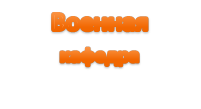 Корпоративные финансыЛекция4 корпус, 320Ст. препод.  Казакова Г НКорпоративные финансыЛекция4 корпус, 320Ст. препод.  Казакова Г НКорпоративные финансыЛекция4 корпус, 320Ст. препод.  Казакова Г НКорпоративные финансыЛекция4 корпус, 320Ст. препод.  Казакова Г НКорпоративные финансыЛекция4 корпус, 320Ст. препод.  Казакова Г НПятница210:55 - 11:4511:50 - 12:40Экономика обслуживания в СКСЛекция4 корпус, 230Ст. препод.  Исатаева Ф МЭкономика обслуживания в СКСЛекция4 корпус, 230Ст. препод.  Исатаева Ф МЭкономика обслуживания в СКСЛекция4 корпус, 230Ст. препод.  Исатаева Ф МЭкономика обслуживания в СКСЛекция4 корпус, 230Ст. препод.  Исатаева Ф МПоведение потребителейЛекция4 корпус, 205Ст. препод.  Раимбекова Г АРеклама в СКСПрактика4 корпус, 212Ассистент Акижанова Ж ОРеклама в СКСПрактика4 корпус, 212Ассистент Акижанова Ж ОЭкономический анализПрактика4 корпус, 322Доцент Тен Н ВЭкономический анализПрактика4 корпус, 322Доцент Тен Н ВЭкономический анализПрактика4 корпус, 322Доцент Тен Н ВЭкономический анализПрактика4 корпус, 322Доцент Тен Н ВЭкономический анализПрактика4 корпус, 322Доцент Тен Н ВПятница210:55 - 11:4511:50 - 12:40Экономика обслуживания в СКСЛекция4 корпус, 230Ст. препод.  Исатаева Ф МЭкономика обслуживания в СКСЛекция4 корпус, 230Ст. препод.  Исатаева Ф МЭкономика обслуживания в СКСЛекция4 корпус, 230Ст. препод.  Исатаева Ф МЭкономика обслуживания в СКСЛекция4 корпус, 230Ст. препод.  Исатаева Ф МПоведение потребителейЛекция4 корпус, 205Ст. препод.  Раимбекова Г АРеклама в СКСПрактика4 корпус, 212Ассистент Акижанова Ж ОРеклама в СКСПрактика4 корпус, 212Ассистент Акижанова Ж ОКорпоративные финансыПрактика4 корпус, 322Ст. препод.  Казакова Г НКорпоративные финансыПрактика4 корпус, 322Ст. препод.  Казакова Г НКорпоративные финансыПрактика4 корпус, 322Ст. препод.  Казакова Г НКорпоративные финансыПрактика4 корпус, 322Ст. препод.  Казакова Г НКорпоративные финансыПрактика4 корпус, 322Ст. препод.  Казакова Г НПятница313:10 - 14:0014:05 - 14:55Экономика обслуживания в СКСПрактика4 корпус, 230Ст. препод.  Исатаева Ф МЭкономика обслуживания в СКСПрактика4 корпус, 230Ст. препод.  Исатаева Ф МЭкономика обслуживания в СКСПрактика4 корпус, 230Ст. препод.  Исатаева Ф МЭкономика обслуживания в СКСПрактика4 корпус, 230Ст. препод.  Исатаева Ф МПятница313:10 - 14:0014:05 - 14:55Информационные технолог в маркетингеПрактика4 корпус, 230Ст. препод.  Исатаева Ф М